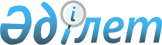 О городском бюджете на 2012-2014 годы
					
			Утративший силу
			
			
		
					Решение Уральского городского маслихата Западно-Казахстанской области от 20 декабря 2011 года № 43-3. Зарегистрировано Департаментом юстиции Западно-Казахстанской области 27 декабря 2011 года за № 7-1-222. Утратило силу решением Уральского городского маслихата Западно-Казахстанской области от 23 января 2013 года № 10-3      Сноска. Утратило силу решением Уральского городского маслихата Западно-Казахстанской области от 23.01.2013 № 10-3 (вводится в действие со дня первого официального опубликования)      В соответствии с Бюджетным кодексом Республики Казахстан от 4 декабря 2008 года, подпунктом 1) пункта 1 статьи 6 Закона Республики Казахстан от 23 января 2001 года "О местном государственном управлении и самоуправлении в Республике Казахстан", решением областного маслихата от 6 декабря 2011 года № 36-1 "Об областном бюджете на 2012-2014 годы", Уральский городской маслихат РЕШИЛ:



      1. Утвердить городской бюджет на 2012-2014 годы согласно приложениям 1, 2 и 3 соответственно, в том числе на 2012 год в следующих объемах:

      1) доходы –18 392 086 тысяч тенге, в том числе:

      налоговые поступления – 9 395 531 тысяча тенге;

      неналоговые поступления – 95 918 тысяч тенге;

      поступления от продажи основного капитала – 872 776 тысяч тенге;

      поступления трансфертов – 8 009 261 тысяча тенге;

      2) затраты – 20 474 564 тысяч тенге;

      3) чистое бюджетное кредитование – 0 тысяч тенге:

      бюджетные кредиты – 0 тысяч тенге;

      погашение бюджетных кредитов – 0 тысяч тенге;

      4) сальдо по операциям с финансовыми активами – 645 000 тысяч тенге:

      приобретение финансовых активов – 645 000 тысяч тенге;

      поступления от продажи финансовых активов государства – 0 тысяч тенге;

      5) дефицит (профицит) бюджета – -2 727 478 тысяч тенге;

      6) финансирование дефицита (использование профицита) бюджета – 2 727 478 тысяч тенге:

      поступления займов – 3 036 283 тысячи тенге;

      погашение займов – - 358 092 тысячи тенге;

      используемые остатки бюджетных средств – 49 287 тысяч тенге.

      Сноска. Пункт 1 в редакции Решения Уральского городского маслихата Западно-Казахстанской области от 14.12.2012 № 9-9 (вводится в действие с 01.01.2012).



      2. Поступления в городской бюджет на 2012 год формируются в соответствии с Бюджетным кодексом Республики Казахстан, Законом Республики Казахстан "О республиканском бюджете на 2012-2014 годы", решением областного маслихата от 6 декабря 2011 года № 36-1 "Об областном бюджете на 2012-2014 годы" и согласно пункту 4 настоящего решения.



      3. Принять к руководству статью 9 Закона Республики Казахстан "О республиканском бюджете на 2012-2014 годы".



      4. Учесть норматив распределения доходов, установленный областным маслихатом на 2012 год по следующим подклассам доходов:

      1) индивидуальный подоходный налог зачисляется в городской бюджет в размере – 55,3%;

      2) социальный налог зачисляется в городской бюджет в размере – 55,3%.



      5. Установить, что на 2012 год бюджетные изъятия в областной бюджет не предусматриваются.



      6. Утвердить резерв местного исполнительного органа города на 2012 год в размере 165 341 тысяч тенге.

      Сноска. Пункт 6 с изменениями, внесенными Решениями Уральского городского маслихата Западно-Казахстанской области от 23.04.2012 № 4-3, от 22.11.2012 № 8-3 (вводится в действие с 01.01.2012).



      7. Деньги от реализации товаров и услуг, предоставляемых государственными учреждениями, подведомственными местным исполнительным органом, используется ими в порядке, определяемом Бюджетным кодексом Республики Казахстан.



      8. Учесть, что в городском бюджете на 2012 год предусмотрены целевые трансферты из республиканского бюджета:

      на общеобразовательное обучение – 32 752 тысяч тенге;

      на обеспечение оборудованием, программным обеспечением детей-инвалидов, обучающихся на дому за счет трансфертов из республиканского бюджета – 18 676 тысяч тенге;

      на ежемесячную выплату денежных средств опекунам (попечителям) на содержание ребенка-сироты (детей-сирот), и ребенка (детей), оставшегося без попечения родителей за счет трансфертов из республиканского бюджета – 77 011 тысяч тенге;

      на увеличение размера доплаты за квалификационную категорию воспитателям детских садов, мини-центров, школ-интернатов: общего типа, специальных (коррекционных), специализированных для одаренных детей, организаций образования для детей-сирот и детей, оставшихся без попечения родителей, центров адаптации несовершеннолетних за счет трансфертов из республиканского бюджета – 18 930 тысяч тенге;

      на увеличение размера доплаты за квалификационную категорию учителям организаций начального, основного среднего, общего среднего образования: школы, школы-интернаты:(общего типа, специальных (коррекционных), специализированных для одаренных детей; организаций для детей-сирот и детей, оставшихся без попечения родителей) за счет трансфертов из республиканского бюджета – 109 919 тысяч тенге;

      на повышение оплаты труда учителям, прошедшим повышение квалификации по учебным программам Автономной организации образования "Назарбаев Интеллектуальные школы" за счет трансфертов из республиканского бюджета – 4 520 тысяч тенге;

      на оказание социальной помощи нуждающимся гражданам на дому – 22 173 тысяч тенге;

      на программу занятости – 130 858 тысяч тенге;

      на обеспечение деятельности центров занятости населения – 18 708 тысяч тенге;

      на оказание жилищной помощи – 187 тысяч тенге;

      на проведение противоэпизоотических мероприятий – 2 956 тысяч тенге;

      на проектирование, развитие, обустройство и (или) приобретение инженерно-коммуникационной инфраструктуры – 1 640 869 тысяч тенге;

      на проектирование, строительство и (или) приобретение жилья государственного коммунального жилищного фонда – 1 064 042 тысяч тенге;

      на развитие системы водоснабжения и водоотведения – 871 451 тысяч тенге;

      на развитие коммунального хозяйства – 373 885 тысяч тенге;

      на развитие инженерной инфраструктуры в рамках Программы "Развитие регионов" – 477 891 тыс. тенге;

      на реализацию государственного образовательного заказа в дошкольных организациях образования – 331 100 тысяч тенге;

      из областного бюджета:

      на общеобразовательное обучение – 171 500 тыс. тенге;

      на социальную помощь отдельным категориям нуждающихся граждан по решениям местных представительных органов – 3 000 тыс. тенге;

      на обеспечение функционирования автомобильных дорог – 410 000 тыс. тенге;

      целевые текущие трансферты на обеспечение компенсации потерь и экономической стабильности региона – 1 521 000 тыс. тенге;

      на проектирование, строительство и (или) приобретение жилья государственного коммунального жилищного фонда – 97 884 тыс. тенге;

      на строительство и реконструкция объектов образования – 33 949 тыс. тенге;

      на развитие объектов спорта и туризма – 51 000 тыс. тенге.

      Сноска. Пункт 8 с изменениями, внесенными Решениями Уральского городского маслихата Западно-Казахстанской области от 23.04.2012 № 4-3, от 22.11.2012 № 8-3, от 14.12.2012 № 9-9 (вводится в действие с 01.01.2012).



      8-1. Учесть, что в расходах городского бюджета на 2012 год предусмотрен возврат неиспользованных (недоиспользованных) целевых трансфертов в областной бюджет в сумме 114 895 тыс. тенге.

      Сноска. Решение дополнено пунктом 8-1, в соответствии с Решением Уральского городского маслихата Западно-Казахстанской области от 23.04.2012 № 4-3; внесены изменения - Решением Уральского городского маслихата Западно-Казахстанской области от 14.12.2012 № 9-9 (вводится в действие с 01.01.2012).



      9. Учесть, что в расходах городского бюджета на 2012 год предусмотрено погашение долга местного исполнительного органа в сумме 358 092 тысяч тенге.



      10. Учесть, что в расходах городского бюджета на 2012 год предусмотрены целевые текущие трансферты в вышестоящие бюджеты в связи с передачей функций государственных органов из нижестоящего уровня государственного управления в вышестоящий в сумме 4 356 тысяч тенге.



      11. Учесть, что в городском бюджете на 2012 год предусмотрен кредит из республиканского бюджета на строительство жилья в сумме 2 925 000 тысяч тенге.



      11-1. Учесть, что в городском бюджете на 2012 год предусмотрен кредит из республиканского бюджета на проведение ремонта общего имущества объектов кондоминиума в сумме 111 283 тыс. тенге.

      Сноска. Решение дополнено пунктом 11-1, в соответствии с Решением Уральского городского маслихата Западно-Казахстанской области от 23.04.2012 № 4-3 (вводится в действие с 01.01.2012).



      12. Утвердить перечень бюджетных программ, не подлежащих секвестру в процессе исполнения городского бюджета на 2012 год, согласно приложению 4.



      13. Утвердить перечень бюджетных программ поселковых округов на 2012 год, согласно приложению 5.



      14. Поручить постоянным комиссиям Уральского городского маслихата ежеквартально заслушивать отчеты администраторов программ.



      15. Настоящее решение вводится в действие с 1 января 2012 года.      Председатель 43-й очередной

      сессии Уральского городского

      маслихата                        Т. К. Рудич

      Секретарь Уральского

      городского маслихата             А. К. Истелюев

Приложение 1

к решению Уральского городского маслихата

от 20 декабря 2011 года № 43-3 Городской бюджет на 2012 год      Сноска. Приложение 1 в редакции Решения Уральского городского маслихата Западно-Казахстанской области от 14.12.2012 № 9-9 (вводится в действие с 01.01.2012).тыс. тенге

Приложение 2

к решению Уральского городского маслихата

от 20 декабря 2011 года № 43-3 Городской бюджет на 2013 год      Сноска. Приложение 2 в редакции Решения Уральского городского маслихата Западно-Казахстанской области от 23.04.2012 № 4-3 (вводится в действие с 01.01.2012).тыс. тенге

Приложение 3

к решению Уральского городского маслихата

от 20 декабря 2011 года № 43-3 Городской бюджет на 2014 год      Сноска. Приложение 3 в редакции Решения Уральского городского маслихата Западно-Казахстанской области от 23.04.2012 № 4-3 (вводится в действие с 01.01.2012).тыс. тенге

Приложение 4

к решению Уральского городского маслихата

от 20 декабря 2011 года № 43-3 Перечень бюджетных программ,

не подлежащих секвестру в процессе

исполнения городского бюджета на 2012 год

Приложение 5

к решению Уральского городского маслихата

от 20 декабря 2011 года № 43-3 Перечень бюджетных программ

поселковых округов на 2012 год
					© 2012. РГП на ПХВ «Институт законодательства и правовой информации Республики Казахстан» Министерства юстиции Республики Казахстан
				КатегорияКатегорияКатегорияКатегорияКатегорияСуммаКлассКлассКлассКлассСуммаПодклассПодклассПодклассСуммаСпецификаСпецификаСуммаНаименованиеСуммаІ. Доходы18 392 0861Налоговые поступления9 395 53101Подоходный налог3 940 4672Индивидуальный подоходный налог3 940 46703Социальный налог2 902 5891Социальный налог2 902 58904Hалоги на собственность1 563 1481Hалоги на имущество865 7123Земельный налог121 6734Hалог на транспортные средства575 5465Единый земельный налог21705Внутренние налоги на товары, работы и услуги375 6042Акцизы139 8213Поступления за использование природных и других ресурсов50 1234Сборы за ведение предпринимательской и профессиональной деятельности159 2045Налог на игорный бизнес26 45607Прочие налоги1181Прочие налоги11808Обязательные платежи, взимаемые за совершение юридически значимых действий и (или) выдачу документов уполномоченными на то государственными органами или должностными лицами613 6051Государственная пошлина613 6052Неналоговые поступления95 91801Доходы от государственной собственности35 7181Поступления части чистого дохода государственных предприятий2304Доходы на доли участия в юридических лицах, находящиеся в государственной собственности05Доходы от аренды имущества, находящегося в государственной собственности35 4889Прочие доходы от государственной собственности002Поступления от реализации товаров (работ, услуг) государственным учреждениям, финансируемыми из государственного бюджета1961Поступления от реализации товаров (работ, услуг) государственным учреждениям, финансируемыми из государственного бюджета19603Поступления денег от проведения государственных закупок, организуемых государственными учреждениями, финансируемыми из государственного бюджета01Поступления денег от проведения государственных закупок, организуемых государственными учреждениями, финансируемыми из государственного бюджета004Штрафы, пеня, санкции, взыскания, налагаемые государственными учреждениями, финансируемыми из государственного бюджета, а также содержащимися и финансируемыми из бюджета (сметы расходов) Национального Банка Республики Казахстан 7 4991Штрафы, пеня, санкции, взыскания, налагаемые государственными учреждениями, финансируемыми из государственного бюджета, а также содержащимися и финансируемыми из бюджета (сметы расходов) Национального Банка Республики Казахстан за исключением поступлений от предприятий нефтяного сектора 7 49906Прочие неналоговые поступления52 5051Прочие неналоговые поступления52 5053Поступления от продажи основного капитала872 77601Продажа государственного имущества, закрепленного за государственными учреждениями439 8091Продажа государственного имущества, закрепленного за государственными учреждениями439 80903Продажа земли и нематериальных активов432 9671Продажа земли417 8672Продажа нематериальных активов15 1004Поступления трансфертов 8 009 26102Трансферты из вышестоящих органов государственного управления8 009 2612Трансферты из областного бюджета8 009 2616Поступления от продажи финансовых активов государства18 60001Поступления от продажи финансовых активов государства18 6001Поступления от продажи финансовых активов внутри страны18 600Функциональная группаФункциональная группаФункциональная группаФункциональная группаФункциональная группаСуммаФункциональная подгруппаФункциональная подгруппаФункциональная подгруппаФункциональная подгруппаСуммаАдминистратор бюджетных программАдминистратор бюджетных программАдминистратор бюджетных программСуммаПрограммаПрограммаСуммаСуммаНаименованиеСуммаIІ. Затраты20 474 5641Государственные услуги общего характера243 51601Представительные, исполнительные и другие органы, выполняющие общие функции государственного правления149 225112Аппарат маслихата района (города областного значения)15 353001Услуги по обеспечению деятельности маслихата района (города областного значения)15 294003Капитальные расходы государственного органа59122Аппарат акима района (города областного значения)84 965001Услуги по обеспечению деятельности акима района (города областного значения)84 965003Капитальные расходы государственного органа0123Аппарат акима района в городе, города районного значения, поселка, аула (села), аульного (сельского) округа48 907001Услуги по обеспечению деятельности акима района в городе, города районного значения, поселка, аула (села), аульного (сельского) округа48 907022Капитальные расходы государственного органа002Финансовая деятельность68 108452Отдел финансов района (города областного значения)68 108001Услуги по реализации государственной политики в области исполнения бюджета района (города областного значения) и управления коммунальной собственностью района (города областного значения)29 855003Проведение оценки имущества в целях налогообложения7 350004Организация работы по выдаче разовых талонов и обеспечение полноты сбора сумм от реализации разовых талонов29 794010Приватизация, управление коммунальным имуществом, постприватизационная деятельность и регулирование споров, связанных с этим1 050011Учет, хранение, оценка и реализация имущества, поступившего в коммунальную собственность0018Капитальные расходы государственного органа5905Планирование и статистическая деятельность26 183453Отдел экономики и бюджетного планирования района (города областного значения)26 183001Услуги по реализации государственной политики в области формирования и развития экономической политики, системы государственного планирования и управления района (города областного значения)25 935004Капитальные расходы государственного органа2482Оборона34 10601Военные нужды25 877122Аппарат акима района (города областного значения)25 877005Мероприятия в рамках исполнения всеобщей воинской обязанности25 87702Организация работы по чрезвычайным ситуациям8 229122Аппарат акима района (города областного значения)8 229006Предупреждение и ликвидация чрезвычайных ситуаций масштаба района (города областного значения)8 229007Мероприятия по профилактике и тушению степных пожаров районного (городского) масштаба, а также пожаров в населенных пунктах, в которых не созданы органы государственной противопожарной службы03Общественный порядок, безопасность, правовая, судебная, уголовно-

исполнительная деятельность73 71101Правоохранительная деятельность73 711458Отдел жилищно-коммунального хозяйства, пассажирского транспорта и автомобильных дорог района (города областного значения)73 711021Обеспечение безопасности дорожного движения в населенных пунктах73 7114Образование7 709 30901Дошкольное воспитание и обучение1 794 927464Отдел образования района (города областного значения)1 794 927009Обеспечение дошкольного воспитания и обучения1 444 897021Увеличение размера доплаты за квалификационную категорию воспитателям дошкольных организаций образования за счет трансфертов из республиканского бюджета18 930040Реализация государственного образовательного заказа в дошкольных организациях образования331 10002Начальное, основное среднее и общее среднее образование5 630 714464Отдел образования района (города областного значения)5 630 714003Общеобразовательное обучение5 104 520006Дополнительное образование для детей411 755063Повышение оплаты труда учителям, прошедшим повышение квалификации по учебным программам АОО "Назарбаев Интеллектуальные школы" за счет трансфертов из республиканского бюджета4 520064Увеличение размера доплаты за квалификационную категорию учителям школ за счет трансфертов из республиканского бюджета109 91909Прочие услуги в области образования283 668464Отдел образования района (города областного значения)249 719001Услуги по реализации государственной политики на местном уровне в области образования30 595004Информатизация системы образования в государственных учреждениях образования района (города областного значения)0005Приобретение и доставка учебников, учебно-

методических комплексов для государственных учреждений образования района (города областного значения)121 311007Проведение школьных олимпиад, внешкольных мероприятий и конкурсов районного (городского) масштаба2 126012Капитальные расходы государственного органа0015Ежемесячные выплаты денежных средств опекунам (попечителям) на содержание ребенка-сироты (детей-сирот), и ребенка (детей), оставшегося без попечения родителей за счет трансфертов из республиканского бюджета77 011020Обеспечение оборудованием, программным обеспечением детей-инвалидов, обучающихся на дому за счет трансфертов из республиканского бюджета18 676467Отдел строительства района (города областного значения)33 949037Строительство и реконструкция объектов образования33 9496Социальная помощь и социальное обеспечение977 91202Социальная помощь913 065451Отдел занятости и социальных программ района (города областного значения)767 673002Программа занятости231 982005Государственная адресная социальная помощь3 604006Оказание жилищной помощи75 450007Социальная помощь отдельным категориям нуждающихся граждан по решениям местных представительных органов154 657008Социальная поддержка военнослужащих внутренних войск и срочной службы9 348010Материальное обеспечение детей-инвалидов, воспитывающихся и обучающихся на дому13 316013Социальная адаптация лиц, не имеющих определенного местожительства34 768014Оказание социальной помощи нуждающимся гражданам на дому101 042016Государственные пособия на детей до 18 лет25 479017Обеспечение нуждающихся инвалидов обязательными гигиеническими средствами и предоставление услуг специалистами жестового языка, индивидуальными помощниками в соответствии с индивидуальной программой реабилитации инвалида99 319023Обеспечение деятельности центров занятости населения18 708464Отдел образования района (города областного значения)145 392008Социальная поддержка обучающихся и воспитанников организаций образования очной формы обучения в виде льготного проезда на общественном транспорте (кроме такси) по решению местных представительных органов145 39209Прочие услуги в области социальной помощи и социального обеспечения64 847451Отдел занятости и социальных программ района (города областного значения)64 847001Услуги по реализации государственной политики на местном уровне в области обеспечения занятости и реализации социальных программ для населения63 457011Оплата услуг по зачислению, выплате и доставке пособий и других социальных выплат1 390021Капитальные расходы государственного органа07Жилищно-коммунальное хозяйство8 999 56801Жилищное хозяйство6 037 835458Отдел жилищно-коммунального хозяйства, пассажирского транспорта и автомобильных дорог района (города областного значения)7 649002Изъятие, в том числе путем выкупа земельных участков для государственных надобностей и связанное с этим отчуждение недвижимого имущества0003Организация сохранения государственного жилищного фонда4 873004Обеспечение жильем отдельных категорий граждан0005Снос аварийного и ветхого жилья1 334031Изготовление технических паспортов на объекты кондоминиумов1 442467Отдел строительства района (города областного значения)6 030 186003Проектирование, строительство и (или) приобретение жилья государственного коммунального жилищного фонда1 216 926004Проектирование, развитие, обустройство и (или) приобретение инженерно-коммуникационной инфраструктуры1 644 123019Строительство жилья3 169 137020Приобретение жилья002Коммунальное хозяйство1 446 436458Отдел жилищно-коммунального хозяйства, пассажирского транспорта и автомобильных дорог района (города областного значения)441 052012Функционирование системы водоснабжения и водоотведения21 678028Развитие коммунального хозяйства405 126029Развитие системы водоснабжения14 248033Проектирование, развитие, обустройство и (или) приобретение инженерно-коммуникационной инфраструктуры0467Отдел строительства района (города областного значения) 1 005 384005Развитие коммунального хозяйства133 933006Развитие системы водоснабжения и водоотведения871 45103Благоустройство населенных пунктов1 515 297458Отдел жилищно-коммунального хозяйства, пассажирского транспорта и автомобильных дорог района (города областного значения)1 465 153015Освещение улиц в населенных пунктах218 439016Обеспечение санитарии населенных пунктов1 085 188017Содержание мест захоронений и захоронение безродных2 000018Благоустройство и озеленение населенных пунктов159 526467Отдел строительства района (города областного значения) 50 144007Развитие благоустройства городов и населенных пунктов50 1448Культура, спорт, туризм и информационное пространство575 00001Деятельность в области культуры294 098455Отдел культуры и развития языков района (города областного значения)276 045003Поддержка культурно-досуговой работы276 045009Обеспечение сохранности историко-культурного наследия и доступа к ним0467Отдел строительства района (города областного значения) 18 053011Развитие объектов культуры18 05302Спорт115 300465Отдел физической культуры и спорта района (города областного значения)64 261005Развитие массового спорта и национальных видов спорта 23 971006Проведение спортивных соревнований на районном (города областного значения) уровне22 095007Подготовка и участие членов сборных команд района (города областного значения) по различным видам спорта на областных спортивных соревнованиях18 195467Отдел строительства района (города областного значения) 51 039008Развитие объектов спорта и туризма51 03903Информационное пространство119 716455Отдел культуры и развития языков района (города областного значения)83 382006Функционирование районных (городских) библиотек81 143007Развитие государственного языка и других языков народа Казахстана2 239456Отдел внутренней политики района (города областного значения)36 334002Услуги по проведению государственной информационной политики через газеты и журналы20 404005Услуги по проведению государственной информационной политики через телерадиовещание15 93009Прочие услуги по организации культуры, спорта, туризма и информационного пространства45 886455Отдел культуры и развития языков района (города областного значения)11 416001Услуги по реализации государственной политики на местном уровне в области развития языков и культуры11 416010Капитальные расходы государственного органа0456Отдел внутренней политики района (города областного значения)27 890001Услуги по реализации государственной политики на местном уровне в области информации, укрепления государственности и формирования социального оптимизма граждан22 586003Реализация мероприятий в сфере молодежной политики5 245006Капитальные расходы государственного органа59465Отдел физической культуры и спорта района (города областного значения)6 580001Услуги по реализации государственной политики на местном уровне в сфере физической культуры и спорта6 580004Капитальные расходы государственного органа09Топливно-энергетический комплекс и недропользование1 52109Прочие услуги в области топливно-энергетического комплекса и недропользования1 521458Отдел жилищно-коммунального хозяйства, пассажирского транспорта и автомобильных дорог района (города областного значения)924019Развитие теплоэнергетической системы924467Отдел строительства района (города областного значения) 597009Развитие теплоэнергетической системы59710Сельское, водное, лесное, рыбное хозяйство, особоохраняемые природные территории, охрана окружающей среды и животного мира, земельные отношения58 06301Сельское хозяйство38 032462Отдел сельского хозяйства района (города областного значения)7 738001Услуги по реализации государственной политики на местном уровне в сфере сельского хозяйства7 679006Капитальные расходы государственного органа59467Отдел строительства района (города областного значения) 0010Развитие объектов сельского хозяйства0473Отдел ветеринарии района (города областного значения)30 294001Услуги по реализации государственной политики на местном уровне в сфере ветеринарии7 944003Капитальные расходы государственного органа0005Обеспечение функционирования скотомогильников (биотермических ям)2 160006Организация санитарного убоя больных животных0007Организация отлова и уничтожения бродячих собак и кошек20 190008Возмещение владельцам стоимости изымаемых и уничтожаемых больных животных, продуктов и сырья животного происхождения0010Проведение мероприятий по идентификации сельскохозяйственных животных006Земельные отношения17 075463Отдел земельных отношений района (города областного значения)17 075001Услуги по реализации государственной политики в области регулирования земельных отношений на территории района (города областного значения)16 860002Работы по переводу сельскохозяйственных угодий из одного вида в другой0004Организация работ по зонированию земель0006Землеустройство, проводимое при установлении границ городов районного значения, районов в городе, поселков, аулов (сел), аульных (сельских) округов0007Капитальные расходы государственного органа21509Прочие услуги в области сельского, водного, лесного, рыбного хозяйства, охраны окружающей среды и земельных отношений2 956462Отдел сельского хозяйства района (города областного значения)0009Проведение противоэпизоотических мероприятий0473Отдел ветеринарии района (города областного значения)2 956011Проведение противоэпизоотических мероприятий2 95611Промышленность, архитектурная, градостроительная и строительная деятельность71 88802Архитектурная, градостроительная и строительная деятельность71 888467Отдел строительства района (города областного значения) 20 998001Услуги по реализации государственной политики на местном уровне в области строительства20 894017Капитальные расходы государственного органа104468Отдел архитектуры и градостроительства района (города областного значения) 50 890001Услуги по реализации государственной политики в области архитектуры и градостроительства на местном уровне13 811002Создание информационных систем37 020003Разработка схем градостроительного развития территории района и генеральных планов населенных пунктов0004Капитальные расходы государственного органа5912Транспорт и коммуникации762 11601Автомобильный транспорт754 938458Отдел жилищно-коммунального хозяйства, пассажирского транспорта и автомобильных дорог района (города областного значения)754 938022Развитие транспортной инфраструктуры5 000023Обеспечение функционирования автомобильных дорог749 93809Прочие услуги в сфере транспорта и коммуникаций7 178458Отдел жилищно-коммунального хозяйства, пассажирского транспорта и автомобильных дорог района (города областного значения)7 178024Организация внутрипоселковых (внутригородских), пригородных и внутрирайонных общественных пассажирских перевозок7 178037Субсидирование пассажирских перевозок по социально значимым городским (сельским), пригородным и внутрирайонным сообщениям013Прочие844 70703Поддержка предпринимательской деятельности и защита конкуренции11 532469Отдел предпринимательства района (города областного значения)11 532001Услуги по реализации государственной политики на местном уровне в области развития предпринимательства и промышленности8 725003Поддержка предпринимательской деятельности 2 683004Капитальные расходы государственного органа12409Прочие833 175452Отдел финансов района (города областного значения)165 341012Резерв местного исполнительного органа района (города областного значения) 165 341453Отдел экономики и бюджетного планирования района (города областного значения)0007Расходы на новые инициативы0458Отдел жилищно-коммунального хозяйства, пассажирского транспорта и автомобильных дорог района (города областного значения)617 834001Услуги по реализации государственной политики на местном уровне в области жилищно-коммунального хозяйства, пассажирского транспорта и автомобильных дорог62 139013Капитальные расходы государственного органа121039Бюджетные кредиты на проведение ремонта общего имущества

объектов кондоминиум111 283043Развитие инженерной инфраструктуры в рамках Программы "Развитие регионов"444 291044Проведение мероприятий по решению вопросов обустройства моногородов0467Отдел строительства района (города областного значения) 50 000077Развитие инженерной инфраструктуры в рамках Программы "Развитие регионов"50 00014Обслуживание долга3 48701Обслуживание долга3 487452Отдел финансов района (города областного значения)3 487005Обслуживание долга местных исполнительных органов0013Обслуживание долга местных исполнительных органов по выплате вознаграждений и иных платежей по займам из областного бюджета3 48715Трансферты119 66001Трансферты119 660452Отдел финансов района (города областного значения)119 660006Возврат неиспользованных (недоиспользованных) целевых трансфертов114 895007Бюджетные изъятия0016Возврат, использованных не по целевому назначению целевых трансфертов409020Целевые текущие трансферты в вышестоящие бюджеты в связи с изменением фонда оплаты труда в бюджетной сфере0024Целевые текущие трансферты в вышестоящие бюджеты в связи с передачей функций государственных органов из нижестоящего уровня государственного управления в вышестоящий4 356III. ЧИСТОЕ БЮДЖЕТНОЕ КРЕДИТОВАНИЕ0IV. САЛЬДО ПО ОПЕРАЦИЯМ С ФИНАНСОВЫМИ АКТИВАМИ645 000Приобретение финансовых активов645 00013Прочие645 00009Прочие645 000452Отдел финансов района (города областного значения)645 000014Формирование или увеличение уставного капитала юридических лиц645 000КатегорияКатегорияКатегорияКатегорияКатегорияСуммаКлассКлассКлассКлассСуммаПодклассПодклассПодклассСуммаСпецификаСпецификаСуммаНаименование6Поступления от продажи финансовых активов государства001Поступления от продажи финансовых активов государства01Поступления от продажи финансовых активов внутри страны002Поступления от продажи доли участия, ценных бумаг юридических лиц, находящихся в коммунальной собственности005Поступления от продажи коммунальных государственных учреждений и государственных предприятий в виде имущественного комплекса, иного государственного имущества, находящегося в оперативном управлении или хозяйственном ведении коммунальных государственных предприятий0V. ДЕФИЦИТ (ПРОФИЦИТ) БЮДЖЕТА-2 727 478VI. ФИНАНСИРОВАНИЕ ДЕФИЦИТА (ИСПОЛЬЗОВАНИЕ ПРОФИЦИТА) БЮДЖЕТА2 727 478КатегорияКатегорияКатегорияКатегорияКатегорияКатегорияСуммаКлассКлассКлассКлассКлассСуммаПодклассПодклассПодклассПодклассСуммаСпецификаСпецификаСпецификаСуммаНаименованиеСуммаІ. Доходы12 802 5461Налоговые поступления10 361 74201Подоходный налог3 948 9412Индивидуальный подоходный налог3 948 94103Социальный налог4 148 62301Социальный налог4 148 62304Hалоги на собственность1 532 0531Hалоги на имущество811 2463Земельный налог127 9604Hалог на транспортные средства592 3995Единый земельный налог44805Внутренние налоги на товары, работы и услуги457 6522Акцизы191 1973Поступления за использование природных и других ресурсов60 2954Сборы за ведение предпринимательской и профессиональной деятельности177 9855Налог на игорный бизнес28 17507Прочие налоги1191Прочие налоги11908Обязательные платежи, взимаемые за совершение юридически значимых действий и (или) выдачу документов уполномоченными на то государственными органами или должностными лицами274 3541Государственная пошлина274 3542Неналоговые поступления82 20601Доходы от государственной собственности26 7511Поступления части чистого дохода государственных предприятий2454Доходы на доли участия в юридических лицах, находящиеся в государственной собственности05Доходы от аренды имущества, находящегося в государственной собственности26 5069Прочие доходы от государственной собственности002Поступления от реализации товаров (работ, услуг) государственным учреждениям, финансируемыми из государственного бюджета2101Поступления от реализации товаров (работ, услуг) государственным учреждениям, финансируемыми из государственного бюджета21003Поступления денег от проведения государственных закупок, организуемых государственными учреждениями, финансируемыми из государственного бюджета01Поступления денег от проведения государственных закупок, организуемых государственными учреждениями, финансируемыми из государственного бюджета004Штрафы, пеня, санкции, взыскания, налагаемые государственными учреждениями, финансируемыми из государственного бюджета, а также содержащимися и финансируемыми из бюджета (сметы расходов) Национального Банка Республики Казахстан 01Штрафы, пеня, санкции, взыскания, налагаемые государственными учреждениями, финансируемыми из государственного бюджета, а также содержащимися и финансируемыми из бюджета (сметы расходов) Национального Банка Республики Казахстан за исключением поступлений от предприятий нефтяного сектора 006Прочие неналоговые поступления55 2451Прочие неналоговые поступления55 2453Поступления от продажи основного капитала554 71301Продажа государственного имущества, закрепленного за государственными учреждениями319 4171Продажа государственного имущества, закрепленного за государственными учреждениями319 41703Продажа земли и нематериальных активов235 2961Продажа земли235 2962Продажа нематериальных активов04Поступления трансфертов 1 803 88502Трансферты из вышестоящих органов государственного управления1 803 8852Трансферты из областного бюджета1 803 885Функциональная группаФункциональная группаФункциональная группаФункциональная группаФункциональная группаФункциональная группаСуммаФункциональная подгруппаФункциональная подгруппаФункциональная подгруппаФункциональная подгруппаФункциональная подгруппаСуммаАдминистратор бюджетных программАдминистратор бюджетных программАдминистратор бюджетных программАдминистратор бюджетных программСуммаПрограммаПрограммаПрограммаСуммаПодпрограммаПодпрограммаСуммаНаименованиеСуммаIІ. Затраты12 490 4791Государственные услуги общего характера253 71801Представительные, исполнительные и другие органы, выполняющие общие функции государственного правления157 926112Аппарат маслихата района (города областного значения)15 088001000Услуги по обеспечению деятельности маслихата района (города областного значения)15 088122Аппарат акима района (города областного значения)93 535001000Услуги по обеспечению деятельности акима района (города областного значения)93 535123Аппарат акима района в городе, города районного значения, поселка, аула (села), аульного (сельского) округа49 303001000Услуги по обеспечению деятельности акима района в городе, города районного значения, поселка, аула (села), аульного (сельского) округа49 30302Финансовая деятельность68 187452Отдел финансов района (города областного значения)68 187001000Услуги по реализации государственной политики в области исполнения бюджета района (города областного значения) и управления коммунальной собственностью района (города областного значения)25 724003000Проведение оценки имущества в целях налогообложения7 865004000Организация работы по выдаче разовых талонов и обеспечение полноты сбора сумм от реализации разовых талонов30 211010000Приватизация, управление коммунальным имуществом, постприватизационная деятельность и регулирование споров, связанных с этим4 38705Планирование и статистическая деятельность27 605453Отдел экономики и бюджетного планирования района (города областного значения)27 605001000Услуги по реализации государственной политики в области формирования и развития экономической политики, системы государственного планирования и управления района (города областного значения)27 6052Оборона32 05801Военные нужды23 253122Аппарат акима района (города областного значения)23 253005000Мероприятия в рамках исполнения всеобщей воинской обязанности23 25302Организация работы по чрезвычайным ситуациям8 805122Аппарат акима района (города областного значения)8 805006000Предупреждение и ликвидация чрезвычайных ситуаций масштаба района (города областного значения)8 8053Общественный порядок, безопасность, правовая, судебная, уголовно-

исполнительная деятельность55 46901Правоохранительная деятельность55 469458Отдел жилищно-коммунального хозяйства, пассажирского транспорта и автомобильных дорог района (города областного значения)55 469021000Обеспечение безопасности дорожного движения в населенных пунктах55 4694Образование6 976 43601Дошкольное воспитание и обучение1 513 959464Отдел образования района (города областного значения)1 513 959009000Обеспечение дошкольного воспитания и обучения1 513 95902Начальное, основное среднее и общее среднее образование5 381 790464Отдел образования района (города областного значения)5 381 790003000Общеобразовательное обучение4 971 630006000Дополнительное образование для детей410 16009Прочие услуги в области образования80 687464Отдел образования района (города областного значения)80 687001000Услуги по реализации государственной политики на местном уровне в области образования29 539005000Приобретение и доставка учебников, учебно-

методических комплексов для государственных учреждений образования района (города областного значения)49 424007000Проведение школьных олимпиад, внешкольных мероприятий и конкурсов районного (городского) масштаба1 7246Социальная помощь и социальное обеспечение923 78402Социальная помощь862 719451Отдел занятости и социальных программ района (города областного значения)693 727002Программа занятости113 018005Государственная адресная социальная помощь17 873006Оказание жилищной помощи135 181007Социальная помощь отдельным категориям нуждающихся граждан по решениям местных представительных органов154 355008Социальная поддержка военнослужащих внутренних войск и срочной службы10 002010000Материальное обеспечение детей-инвалидов, воспитывающихся и обучающихся на дому12 944013Социальная адаптация лиц, не имеющих определенного местожительства28 006014Оказание социальной помощи нуждающимся гражданам на дому79 401016Государственные пособия на детей до 18 лет47 899017000Обеспечение нуждающихся инвалидов обязательными гигиеническими средствами и предоставление услуг специалистами жестового языка, индивидуальными помощниками в соответствии с индивидуальной программой реабилитации инвалида95 048464Отдел образования района (города областного значения)168 992008000Социальная поддержка обучающихся и воспитанников организаций образования очной формы обучения в виде льготного проезда на общественном транспорте (кроме такси) по решению местных представительных органов168 99209Прочие услуги в области социальной помощи и социального обеспечения61 065451Отдел занятости и социальных программ района (города областного значения)61 065001000Услуги по реализации государственной политики на местном уровне в области обеспечения занятости и реализации социальных программ для населения60 006011000Оплата услуг по зачислению, выплате и доставке пособий и других социальных выплат1 0597Жилищно-коммунальное хозяйство3 247 72401Жилищное хозяйство5 214458Отдел жилищно-коммунального хозяйства, пассажирского транспорта и автомобильных дорог района (города областного значения)5 214003000Организация сохранения государственного жилищного фонда5 21402Коммунальное хозяйство1 803 885458Отдел жилищно-коммунального хозяйства, пассажирского транспорта и автомобильных дорог района (города областного значения)1 234 313028Развитие коммунального хозяйства1 234 313467Отдел строительства района (города областного значения) 569 572006Развитие системы водоснабжения и водоотведения569 57203Благоустройство населенных пунктов1 438 625458Отдел жилищно-коммунального хозяйства, пассажирского транспорта и автомобильных дорог района (города областного значения)1 438 625015000Освещение улиц в населенных пунктах180 230016000Обеспечение санитарии населенных пунктов910 381017000Содержание мест захоронений и захоронение безродных3 697018000Благоустройство и озеленение населенных пунктов344 3178Культура, спорт, туризм и информационное пространство465 32801Деятельность в области культуры264 959455Отдел культуры и развития языков района (города областного значения)264 959003000Поддержка культурно-досуговой работы264 95902Спорт48 270465Отдел физической культуры и спорта района (города областного значения)48 270005000Развитие массового спорта и национальных видов спорта 24 368006000Проведение спортивных соревнований на районном (города областного значения) уровне15 332007000Подготовка и участие членов сборных команд района (города областного значения) по различным видам спорта на областных спортивных соревнованиях8 57003Информационное пространство111 053455Отдел культуры и развития языков района (города областного значения)82 416006000Функционирование районных (городских) библиотек80 020007000Развитие государственного языка и других языков народа Казахстана2 396456Отдел внутренней политики района (города областного значения)28 637002000Услуги по проведению государственной информационной политики через газеты и журналы18 547005000Услуги по проведению государственной информационной политики через телерадиовещание10 09009Прочие услуги по организации культуры, спорта, туризма и информационного пространства41 046455Отдел культуры и развития языков района (города областного значения)11 201001000Услуги по реализации государственной политики на местном уровне в области развития языков и культуры11 201010000Капитальные расходы государственного органа456Отдел внутренней политики района (города областного значения)23 234001000Услуги по реализации государственной политики на местном уровне в области информации, укрепления государственности и формирования социального оптимизма граждан17 252003000Реализация мероприятий в сфере молодежной политики5 982465Отдел физической культуры и спорта района (города областного значения)6 611001000Услуги по реализации государственной политики на местном уровне в сфере физической культуры и спорта6 61110Сельское, водное, лесное, рыбное хозяйство, особо охраняемые природные территории, охрана окружающей среды и животного мира, земельные отношения56 51201Сельское хозяйство39 478462Отдел сельского хозяйства района (города областного значения)7 649001000Услуги по реализации государственной политики на местном уровне в сфере сельского хозяйства7 649473Отдел ветеринарии района (города областного значения)31 829001000Услуги по реализации государственной политики на местном уровне в сфере ветеринарии8 066005000Обеспечение функционирования скотомогильников (биотермических ям)2 160006000Организация санитарного убоя больных животных007000Организация отлова и уничтожения бродячих собак и кошек21 60306Земельные отношения17 034463Отдел земельных отношений района (города областного значения)17 034001000Услуги по реализации государственной политики в области регулирования земельных отношений на территории района (города областного значения)17 03411Промышленность, архитектурная, градостроительная и строительная деятельность46 97002Архитектурная, градостроительная и строительная деятельность46 970467Отдел строительства района (города областного значения) 21 012001000Услуги по реализации государственной политики на местном уровне в области строительства21 012468Отдел архитектуры и градостроительства района (города областного значения)25 958001000Услуги по реализации государственной политики в области архитектуры и градостроительства на местном уровне14 506002000Создание информационных систем11 45212Транспорт и коммуникации211 45701Автомобильный транспорт203 777458Отдел жилищно-коммунального хозяйства, пассажирского транспорта и автомобильных дорог района (города областного значения)203 777023Обеспечение функционирования автомобильных дорог203 77709Прочие услуги в сфере транспорта и коммуникаций7 680458Отдел жилищно-коммунального хозяйства, пассажирского транспорта и автомобильных дорог района (города областного значения)7 680024000Организация внутрипоселковых (внутригородских), пригородных и внутрирайонных общественных пассажирских перевозок7 68013Прочие221 02303Поддержка предпринимательской деятельности и защита конкуренции11 510469Отдел предпринимательства района (города областного значения)11 510001000Услуги по реализации государственной политики на местном уровне в области развития предпринимательства и промышленности8 639003000Поддержка предпринимательской деятельности 2 87109Прочие209 513452Отдел финансов района (города областного значения)147 455012Резерв местного исполнительного органа района (города областного значения) 147 455458Отдел жилищно-коммунального хозяйства, пассажирского транспорта и автомобильных дорог района (города областного значения)62 058001000Услуги по реализации государственной политики на местном уровне в области жилищно-коммунального хозяйства, пассажирского транспорта и автомобильных дорог62 058III. ЧИСТОЕ БЮДЖЕТНОЕ КРЕДИТОВАНИЕ0IV. САЛЬДО ПО ОПЕРАЦИЯМ С ФИНАНСОВЫМИ АКТИВАМИ0Приобретение финансовых активов013Прочие009Прочие0452Отдел финансов района (города областного значения)0014000Формирование или увеличение уставного капитала юридических лицКатегорияКатегорияКатегорияКатегорияКатегорияКатегорияСуммаКлассКлассКлассКлассКлассСуммаПодклассПодклассПодклассПодклассСуммаСпецификаСпецификаСпецификаСуммаНаименование6Поступления от продажи финансовых активов государства001Поступления от продажи финансовых активов государства01Поступления от продажи финансовых активов внутри страны002Поступления от продажи доли участия, ценных бумаг юридических лиц, находящихся в коммунальной собственности05Поступления от продажи коммунальных государственных учреждений и государственных предприятий в виде имущественного комплекса, иного государственного имущества, находящегося в оперативном управлении или хозяйственном ведении коммунальных государственных предприятийV. ДЕФИЦИТ (ПРОФИЦИТ) БЮДЖЕТА312 067VI. ФИНАНСИРОВАНИЕ ДЕФИЦИТА (ИСПОЛЬЗОВАНИЕ ПРОФИЦИТА) БЮДЖЕТА-312 067КатегорияКатегорияКатегорияКатегорияКатегорияКатегорияСуммаКлассКлассКлассКлассКлассСуммаПодклассПодклассПодклассПодклассСуммаСпецификаСпецификаСпецификаСуммаНаименованиеСуммаІ. Доходы13 039 7731Налоговые поступления11 040 34901Подоходный налог5 301 6152Индивидуальный подоходный налог5 301 61503Социальный налог3 459 19901Социальный налог3 459 19904Hалоги на собственность1 538 6851Hалоги на имущество804 4513Земельный налог97 4804Hалог на транспортные средства636 2775Единый земельный налог47705Внутренние налоги на товары, работы и услуги465 1222Акцизы196 1973Поступления за использование природных и других ресурсов60 2954Сборы за ведение предпринимательской и профессиональной деятельности178 4835Налог на игорный бизнес30 14707Прочие налоги1271Прочие налоги12708Обязательные платежи, взимаемые за совершение юридически значимых действий и (или) выдачу документов уполномоченными на то государственными органами или должностными лицами275 6011Государственная пошлина275 6012Неналоговые поступления86 28201Доходы от государственной собственности26 9461Поступления части чистого дохода государственных предприятий2624Доходы на доли участия в юридических лицах, находящиеся в государственной собственности05Доходы от аренды имущества, находящегося в государственной собственности26 6849Прочие доходы от государственной собственности002Поступления от реализации товаров (работ, услуг) государственным учреждениям, финансируемыми из государственного бюджета2251Поступления от реализации товаров (работ, услуг) государственным учреждениям, финансируемыми из государственного бюджета22503Поступления денег от проведения государственных закупок, организуемых государственными учреждениями, финансируемыми из государственного бюджета01Поступления денег от проведения государственных закупок, организуемых государственными учреждениями, финансируемыми из государственного бюджета004Штрафы, пеня, санкции, взыскания, налагаемые государственными учреждениями, финансируемыми из государственного бюджета, а также содержащимися и финансируемыми из бюджета (сметы расходов) Национального Банка Республики Казахстан 01Штрафы, пеня, санкции, взыскания, налагаемые государственными учреждениями, финансируемыми из государственного бюджета, а также содержащимися и финансируемыми из бюджета (сметы расходов) Национального Банка Республики Казахстан за исключением поступлений от предприятий нефтяного сектора 006Прочие неналоговые поступления59 1111Прочие неналоговые поступления59 1113Поступления от продажи основного капитала1 893 00201Продажа государственного имущества, закрепленного за государственными учреждениями1 657 7061Продажа государственного имущества, закрепленного за государственными учреждениями1 657 70603Продажа земли и нематериальных активов235 2961Продажа земли235 2962Продажа нематериальных активов04Поступления трансфертов 20 14002Трансферты из вышестоящих органов государственного управления20 1402Трансферты из областного бюджета20 140Функциональная группаФункциональная группаФункциональная группаФункциональная группаФункциональная группаФункциональная группаСуммаФункциональная подгруппаФункциональная подгруппаФункциональная подгруппаФункциональная подгруппаФункциональная подгруппаСуммаАдминистратор бюджетных программАдминистратор бюджетных программАдминистратор бюджетных программАдминистратор бюджетных программСуммаПрограммаПрограммаПрограммаСуммаПодпрограммаПодпрограммаСуммаНаименованиеСуммаIІ. Затраты10 719 7731Государственные услуги общего характера257 97701Представительные, исполнительные и другие органы, выполняющие общие функции государственного правления160 325112Аппарат маслихата района (города областного значения)15 673001000Услуги по обеспечению деятельности маслихата района (города областного значения)15 673122Аппарат акима района (города областного значения)94 835001000Услуги по обеспечению деятельности акима района (города областного значения)94 835123Аппарат акима района в городе, города районного значения, поселка, аула (села), аульного (сельского) округа49 817001000Услуги по обеспечению деятельности акима района в городе, города районного значения, поселка, аула (села), аульного (сельского) округа49 81702Финансовая деятельность69 699452Отдел финансов района (города областного значения)69 699001000Услуги по реализации государственной политики в области исполнения бюджета района (города областного значения) и управления коммунальной собственностью района (города областного значения)26 093003000Проведение оценки имущества в целях налогообложения8 336004000Организация работы по выдаче разовых талонов и обеспечение полноты сбора сумм от реализации разовых талонов30 620010000Приватизация, управление коммунальным имуществом, постприватизационная деятельность и регулирование споров, связанных с этим4 65005Планирование и статистическая деятельность27 953453Отдел экономики и бюджетного планирования района (города областного значения)27 953001000Услуги по реализации государственной политики в области формирования и развития экономической политики, системы государственного планирования и управления района (города областного значения)27 9532Оборона32 93001Военные нужды23 596122Аппарат акима района (города областного значения)23 596005000Мероприятия в рамках исполнения всеобщей воинской обязанности23 59602Организация работы по чрезвычайным ситуациям9 334122Аппарат акима района (города областного значения)9 334006000Предупреждение и ликвидация чрезвычайных ситуаций масштаба района (города областного значения)9 3343Общественный порядок, безопасность, правовая, судебная, уголовно-

исполнительная деятельность58 79701Правоохранительная деятельность58 797458Отдел жилищно-коммунального хозяйства, пассажирского транспорта и автомобильных дорог района (города областного значения)58 797021000Обеспечение безопасности дорожного движения в населенных пунктах58 7974Образование7 043 41801Дошкольное воспитание и обучение1 528 273464Отдел образования района (города областного значения)1 528 273009000Обеспечение дошкольного воспитания и обучения1 528 27302Начальное, основное среднее и общее среднее образование5 431 094464Отдел образования района (города областного значения)5 431 094003000Общеобразовательное обучение5 019 201006000Дополнительное образование для детей411 89309Прочие услуги в области образования84 051464Отдел образования района (города областного значения)84 051001000Услуги по реализации государственной политики на местном уровне в области образования29 833005000Приобретение и доставка учебников, учебно-

методических комплексов для государственных учреждений образования района (города областного значения)52 390007000Проведение школьных олимпиад, внешкольных мероприятий и конкурсов районного (городского) масштаба1 8286Социальная помощь и социальное обеспечение959 34802Социальная помощь897 446451Отдел занятости и социальных программ района (города областного значения)728 304002Программа занятости119 799005Государственная адресная социальная помощь18 945006Оказание жилищной помощи139 692007Социальная помощь отдельным категориям нуждающихся граждан по решениям местных представительных органов163 617008Социальная поддержка военнослужащих внутренних войск и срочной службы10 602010000Материальное обеспечение детей-инвалидов, воспитывающихся и обучающихся на дому13 742013Социальная адаптация лиц, не имеющих определенного местожительства29 101014Оказание социальной помощи нуждающимся гражданам на дому79 906016Государственные пособия на детей до 18 лет52 149017000Обеспечение нуждающихся инвалидов обязательными гигиеническими средствами и предоставление услуг специалистами жестового языка, индивидуальными помощниками в соответствии с индивидуальной программой реабилитации инвалида100 751464Отдел образования района (города областного значения)169 142008000Социальная поддержка обучающихся и воспитанников организаций образования очной формы обучения в виде льготного проезда на общественном транспорте (кроме такси) по решению местных представительных органов169 14209Прочие услуги в области социальной помощи и социального обеспечения61 902451Отдел занятости и социальных программ района (города областного значения)61 902001000Услуги по реализации государственной политики на местном уровне в области обеспечения занятости и реализации социальных программ для населения60 779011000Оплата услуг по зачислению, выплате и доставке пособий и других социальных выплат1 1237Жилищно-коммунальное хозяйство1 352 29001Жилищное хозяйство5 527458Отдел жилищно-коммунального хозяйства, пассажирского транспорта и автомобильных дорог района (города областного значения)5 527003000Организация сохранения государственного жилищного фонда5 52702Коммунальное хозяйство20 140458Отдел жилищно-коммунального хозяйства, пассажирского транспорта и автомобильных дорог района (города областного значения)20 140028Развитие коммунального хозяйства20 14003Благоустройство населенных пунктов1 326 623458Отдел жилищно-коммунального хозяйства, пассажирского транспорта и автомобильных дорог района (города областного значения)1 326 623015000Освещение улиц в населенных пунктах191 044016000Обеспечение санитарии населенных пунктов908 309017000Содержание мест захоронений и захоронение безродных3 918018000Благоустройство и озеленение населенных пунктов223 3528Культура, спорт, туризм и информационное пространство473 95701Деятельность в области культуры268 328455Отдел культуры и развития языков района (города областного значения)268 328003000Поддержка культурно-досуговой работы268 32802Спорт50 071465Отдел физической культуры и спорта района (города областного значения)50 071005000Развитие массового спорта и национальных видов спорта 24 733006000Проведение спортивных соревнований на районном (города областного значения) уровне16 253007000Подготовка и участие членов сборных команд района (города областного значения) по различным видам спорта на областных спортивных соревнованиях9 08503Информационное пространство113 861455Отдел культуры и развития языков района (города областного значения)83 505006000Функционирование районных (городских) библиотек80 965007000Развитие государственного языка и других языков народа Казахстана2 540456Отдел внутренней политики района (города областного значения)30 356002000Услуги по проведению государственной информационной политики через газеты и журналы19 660005000Услуги по проведению государственной информационной политики через телерадиовещание10 69609Прочие услуги по организации культуры, спорта, туризма и информационного пространства41 697455Отдел культуры и развития языков района (города областного значения)11 331001000Услуги по реализации государственной политики на местном уровне в области развития языков и культуры11 331456Отдел внутренней политики района (города областного значения)23 685001000Услуги по реализации государственной политики на местном уровне в области информации, укрепления государственности и формирования социального оптимизма граждан17 344003000Реализация мероприятий в сфере молодежной политики6 341465Отдел физической культуры и спорта района (города областного значения)6 681001000Услуги по реализации государственной политики на местном уровне в сфере физической культуры и спорта6 68110Сельское, водное, лесное, рыбное хозяйство, особо охраняемые природные территории, охрана окружающей среды и животного мира, земельные отношения58 44601Сельское хозяйство41 015462Отдел сельского хозяйства района (города областного значения)7 691001000Услуги по реализации государственной политики на местном уровне в сфере сельского хозяйства7 691473Отдел ветеринарии района (города областного значения)33 324001000Услуги по реализации государственной политики на местном уровне в сфере ветеринарии8 225005000Обеспечение функционирования скотомогильников (биотермических ям)2 200007000Организация отлова и уничтожения бродячих собак и кошек22 89906Земельные отношения17 431463Отдел земельных отношений района (города областного значения)17 431001000Услуги по реализации государственной политики в области регулирования земельных отношений на территории района (города областного значения)17 43111Промышленность, архитектурная, градостроительная и строительная деятельность47 59902Архитектурная, градостроительная и строительная деятельность47 599467Отдел строительства района (города областного значения) 21 131001000Услуги по реализации государственной политики на местном уровне в области строительства21 131468Отдел архитектуры и градостроительства района (города областного значения) 26 468001000Услуги по реализации государственной политики в области архитектуры и градостроительства на местном уровне14 631002000Создание информационных систем11 83712Транспорт и коммуникации153 98601Автомобильный транспорт145 845458Отдел жилищно-коммунального хозяйства, пассажирского транспорта и автомобильных дорог района (города областного значения)145 845023Обеспечение функционирования автомобильных дорог145 84509Прочие услуги в сфере транспорта и коммуникаций8 141458Отдел жилищно-коммунального хозяйства, пассажирского транспорта и автомобильных дорог района (города областного значения)8 141024000Организация внутрипоселковых (внутригородских), пригородных и внутрирайонных общественных пассажирских перевозок8 14113Прочие281 02503Поддержка предпринимательской деятельности и защита конкуренции11 787469Отдел предпринимательства района (города областного значения)11 787001000Услуги по реализации государственной политики на местном уровне в области развития предпринимательства и промышленности8 744003000Поддержка предпринимательской деятельности 3 04309Прочие269 238452Отдел финансов района (города областного значения)206 422012Резерв местного исполнительного органа района (города областного значения) 206 422458Отдел жилищно-коммунального хозяйства, пассажирского транспорта и автомобильных дорог района (города областного значения)62 816001000Услуги по реализации государственной политики на местном уровне в области жилищно-коммунального хозяйства, пассажирского транспорта и автомобильных дорог62 816III. ЧИСТОЕ БЮДЖЕТНОЕ КРЕДИТОВАНИЕ0IV. САЛЬДО ПО ОПЕРАЦИЯМ С ФИНАНСОВЫМИ АКТИВАМИ0Приобретение финансовых активов013Прочие009Прочие0452Отдел финансов района (города областного значения)0014000Формирование или увеличение уставного капитала юридических лицКатегорияКатегорияКатегорияКатегорияКатегорияКатегорияСуммаКлассКлассКлассКлассКлассСуммаПодклассПодклассПодклассПодклассСуммаСпецификаСпецификаСпецификаСуммаНаименование6Поступления от продажи финансовых активов государства001Поступления от продажи финансовых активов государства01Поступления от продажи финансовых активов внутри страны002Поступления от продажи доли участия, ценных бумаг юридических лиц, находящихся в коммунальной собственности05Поступления от продажи коммунальных государственных учреждений и государственных предприятий в виде имущественного комплекса, иного государственного имущества, находящегося в оперативном управлении или хозяйственном ведении коммунальных государственных предприятийV. ДЕФИЦИТ (ПРОФИЦИТ) БЮДЖЕТА2 320 000VI. ФИНАНСИРОВАНИЕ ДЕФИЦИТА (ИСПОЛЬЗОВАНИЕ ПРОФИЦИТА) БЮДЖЕТА-2 320 000Функциональная группаФункциональная группаФункциональная группаФункциональная группаФункциональная группаФункциональная группаФункциональная группаФункциональная подгруппаФункциональная подгруппаФункциональная подгруппаФункциональная подгруппаФункциональная подгруппаФункциональная подгруппаАдминистратор бюджетных программАдминистратор бюджетных программАдминистратор бюджетных программАдминистратор бюджетных программАдминистратор бюджетных программПрограммаПрограммаПрограммаПрограммаПодпрограммаПодпрограммаПодпрограммаНаименование12345674Образование02Начальное, основное среднее и общее среднее образование464Отдел образования района (города областного значения)003Общеобразовательное обучениеФункциональная группаФункциональная группаФункциональная группаФункциональная группаФункциональная группаФункциональная группаФункциональная группаФункциональная подгруппаФункциональная подгруппаФункциональная подгруппаФункциональная подгруппаФункциональная подгруппаФункциональная подгруппаАдминистратор бюджетных программАдминистратор бюджетных программАдминистратор бюджетных программАдминистратор бюджетных программАдминистратор бюджетных программПрограммаПрограммаПрограммаПрограммаПодпрограммаПодпрограммаПодпрограммаНаименование12345671Государственные услуги общего характера01Представительные, исполнительные и другие органы, выполняющие общие функции государственного управления123Аппарат акима района в городе, города районного значения, поселка, аула (села), аульного (сельского) округа001Услуги по обеспечению деятельности акима Зачаганского поселкового округаУслуги по обеспечению деятельности акима Круглоозерновского поселкового округаУслуги по обеспечению деятельности акима Деркульского поселкового округаУслуги по обеспечению деятельности акима Желаевского поселкового округа